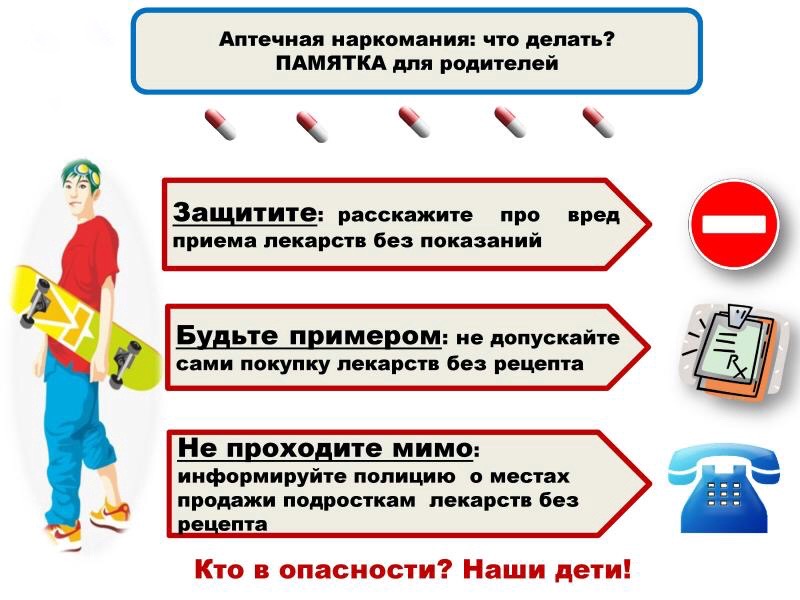 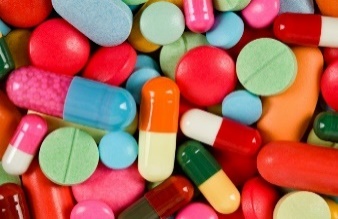 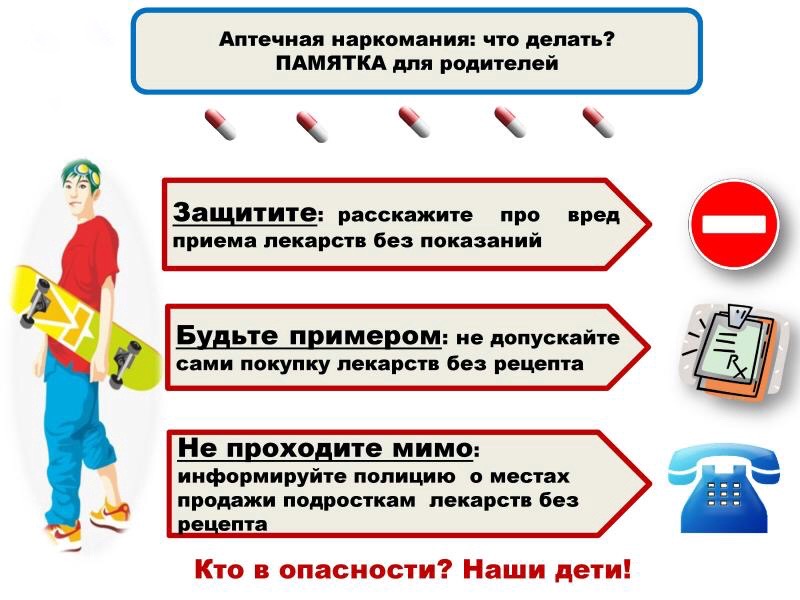 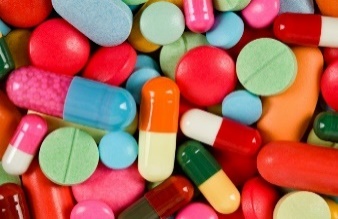 Как уберечь детей? ГДЕ МОЖНО ПОЛУЧИТЬ ПОМОЩЬ?